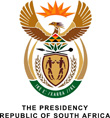 815.	Mr D J Maynier (DA) to ask the President of the Republic:With reference to the official statement, titled Finance Investment Roadshow, issued by The Presidency on 27 March 2017, what are the detailed reasons that he cancelled the National Treasury’s non-deal international investor roadshow headed by the Minister of Finance, Mr P J Gordhan, which was scheduled to take place between 27 March 2017 and 31 March 2017?						NW878EREPLY:There are two separate cases currently pending in the Gauteng High Court and the Constitutional Court respectively. The issues to be considered by the Courts, amongst others, relate to Mr Gordhan in his capacity as the former Minister of Finance. It will therefore be inappropriate to comment on the question asked while these matters are before the Courts.    